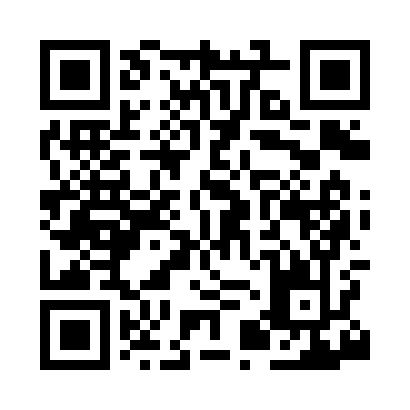 Prayer times for Evanstown, Pennsylvania, USAMon 1 Jul 2024 - Wed 31 Jul 2024High Latitude Method: Angle Based RulePrayer Calculation Method: Islamic Society of North AmericaAsar Calculation Method: ShafiPrayer times provided by https://www.salahtimes.comDateDayFajrSunriseDhuhrAsrMaghribIsha1Mon4:155:531:235:228:5210:302Tue4:165:541:235:228:5210:293Wed4:175:541:235:228:5210:294Thu4:185:551:235:228:5210:295Fri4:195:551:245:228:5110:286Sat4:195:561:245:228:5110:287Sun4:205:571:245:228:5110:278Mon4:215:571:245:228:5010:269Tue4:225:581:245:228:5010:2610Wed4:235:591:245:228:5010:2511Thu4:245:591:245:228:4910:2412Fri4:256:001:255:228:4910:2313Sat4:266:011:255:228:4810:2314Sun4:276:021:255:228:4810:2215Mon4:286:021:255:228:4710:2116Tue4:296:031:255:228:4610:2017Wed4:316:041:255:228:4610:1918Thu4:326:051:255:228:4510:1819Fri4:336:061:255:228:4410:1720Sat4:346:061:255:228:4410:1621Sun4:356:071:255:228:4310:1522Mon4:366:081:255:228:4210:1323Tue4:386:091:255:218:4110:1224Wed4:396:101:255:218:4010:1125Thu4:406:111:255:218:3910:1026Fri4:426:121:255:218:3910:0827Sat4:436:121:255:208:3810:0728Sun4:446:131:255:208:3710:0629Mon4:456:141:255:208:3610:0430Tue4:476:151:255:208:3510:0331Wed4:486:161:255:198:3410:02